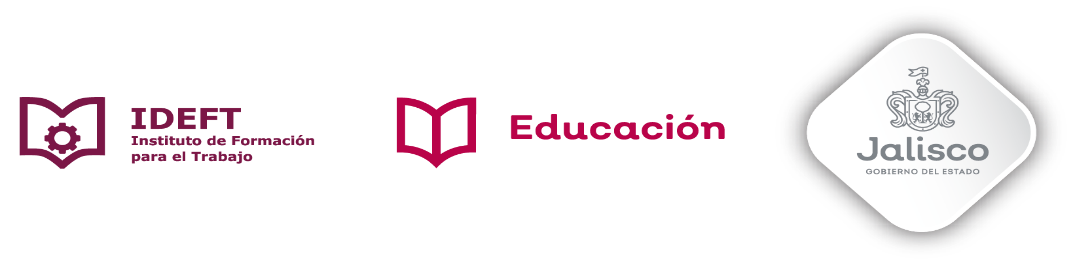 FORMATO DE DENUNCIAS "PROTOCOLO CERO"INSTITUTO DE FORMACIÓN PARA EL TRABAJO DEL ESTADO, IDEFT.                                                                                               Folio: ________Fecha: ___________________________________________________________DATOS DE LA PERSONA QUE PRESENTA LA DENUNCIA:Nombre: _________________________________________________________Edad:            Sexo:             Género:               Femenino:               Masculino:Otro __________________________________________________________Grupo originario:  _______________________________________________¿Tiene algún tipo de discapacidad?:   _______________________________Área donde labora: ______________________________________________Cargo: _________________________________________________________Teléfono de contacto:  ____________________________________________Correo electrónico:    _____________________________DENUNCIA ANÓNIMA:Datos del contacto: ________________________________________________Datos a alguna persona a que le consten los hechos:________________________________________________________________Datos de la persona denunciada:Nombre: ________________________________________________________________Edad:Sexo:Género: Femenino: _____	Masculino: _____ Otro: _____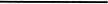 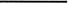 Porta armas: Sí: ____ No: ____ Tiene contacto con drogas: Sí: ____ No: ____En el caso de "sí", especificar: _________________________________________Área donde labora:  _________________________________________________Cargo: ______________________________________________________________DECLARACIÓN DE HECHOS:Fecha en que ocurrieron los hechos: ______________________________________Frecuencia de los hechos (si fue una o varias veces):_____________________________________________________________________Tipo de violencia (Violencia psicológica, violencia física, violencia patrimonial, violencia sexual, violencia económica):_____________________________________________________________________Determinar si es hostigamiento sexual o acoso sexual:______________________________________________________________________¿Comunico estos hechos a su superior jerárquico?Si    b) No   Explique: ______________________________________________________________ Narración de los hechos (tomar en consideración la Guía de entrevista con perspectiva de género y derechos humanos que forma parte como Anexo 2 delPrograma de Prevención):EVIDENCIAS:Presentar evidencias que apoyen los hechos narrados en la denuncia anexarlas. Estas pueden ser: declaración de testigos, documentos, correos electrónicos, fotografías, grabación de conversaciones, videos, etc. Aclarar, que la presentación de evidencias, puede apoyar al proceso de investigación que será realizado después por el órgano Interno de Control.GRADO DE RIESGO: Es importante mencionar los posibles riesgos a los que se enfrenta la presunta víctima, para determinar la urgencia con la que se debe atender el caso.Los datos personales solicitados son indispensables para la atención y seguimiento de su queja y se encuentran protegidos en términos de la Ley de Protección de datos personales en posesión de sujetos obligados del estado de jalisco y de sus municipios.FIRMAS:______________________________________________________________Nombre y firma de quien presenta la denuncia bajo protesta de decir verdad______________________________________________________________Nombre y firma de quien recibe la denuncia 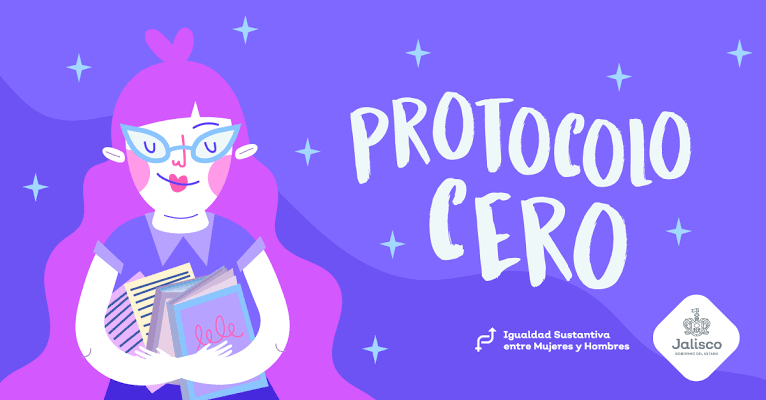 